КАРАР                                                                                 ПОСТАНОВЛЕНИЕ20 август 2018й.                            № 20                         20 августа .Об утверждении  Реестра муниципальных услуг (функций)  в сельском поселении Саннинский сельсовет муниципального района Благовещенский район Республики БашкортостанОб утверждении  Реестра муниципальных услуг (функций)  в сельском поселении Саннинский сельсовет муниципального района Благовещенский район Республики БашкортостанВ соответствии с Федеральным законом от 27.07.2010 № 210-ФЗ «Об организации предоставления государственных и муниципальных услуг»,  постановлением администрации   сельского поселения Саннинский сельсовет муниципального района Благовещенский район Республики Башкортостан от 12.07.2018г. № 31 «Об утверждении Порядка формирования и ведения реестра муниципальных услуг (функций)  в сельском поселении Саннинский  сельсовет муниципального района Благовещенский район Республики Башкортостан» администрация   сельского поселения Саннинский  сельсовет муниципального района Благовещенский район Республики БашкортостанПОСТАНОВЛЯЕТ:1. Утвердить  Реестр муниципальных услуг (функций) в сельском поселении Саннинский  сельсовет муниципального района Благовещенский район Республики Башкортостан согласно приложению.2.Постановление главы сельского поселения от 10.04.2017 № 14 считать утратившим силу.         3. Настоящее постановление подлежит размещению на официальном сайте сельского поселения Саннинский  сельсовет муниципального района Благовещенский район Республики Башкортостан http://sanninsk-blagrb.ruПриложение: Порядок формирования и ведения реестра муниципальных услуг (функций) в сельском поселении Саннинский   сельсовет муниципального района Благовещенский район Республики Башкортостан
 Глава сельского поселения                                 М.Н.ЗыряноваБАШКОРТОСТАН РЕСПУБЛИКАhЫБЛАГОВЕЩЕН РАЙОНЫ МУНИЦИПАЛЬ РАЙОНЫНЫ   hЫННЫ АУЫЛ СОВЕТЫАУЫЛЫ БИЛӘМӘhЕ ХАКИМИӘТЕРЕСПУБЛИКА  БАШКОРТОСТАНАДМИНИСТРАЦИЯСЕЛЬСКОГО   ПОСЕЛЕНИЯ    САННИНСКИЙ СЕЛЬСОВЕТ МУНИЦИПАЛЬНОГО РАЙОНА БЛАГОВЕЩЕНСКИЙ РАЙОН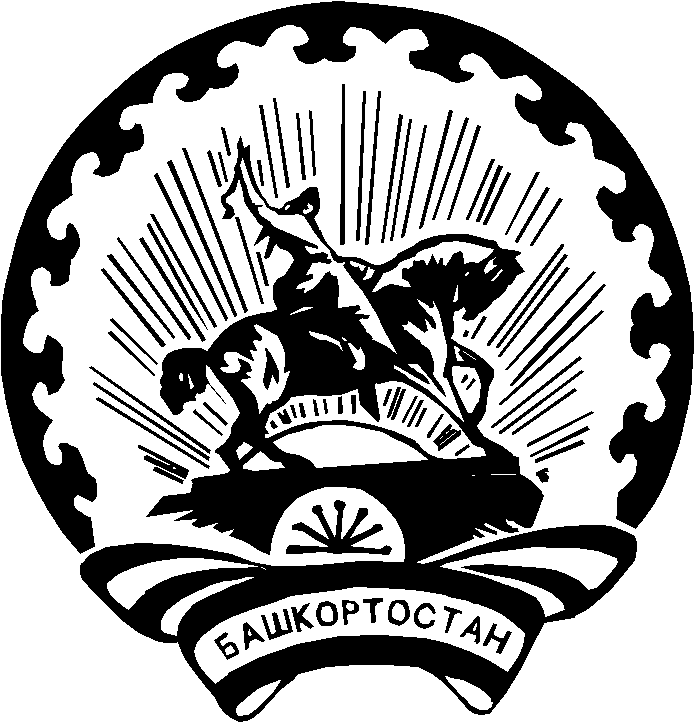 